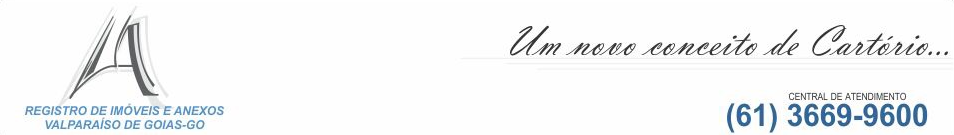 DECLARAÇÃOEu, _________________________________________________________, portador (a) da CI nº ___________________ e CPF nº _______________________, residente e domiciliado(a) ___________________________________________________________________________________________________________________________, declaro que tenho pleno conhecimento que a Certidão de Ações Cíveis desta Comarca é positiva em nome de________________________________________________________________________________________________________________referente a matricula nº ______________.__________________________________________Assinatura do cônjuge (se casado)CI:______________________________CPF:_____________________________Obs. O Titular dos dados concorda com o tratamento dos dados pessoais para a finalidade específica em conformidade com a LGPD e o Provimento 134/2022 do CNJ. Acesse nossa Política de Privacidade em www.cartorioval.com.br.Assino o presente.Valparaíso de Goiás - GO, ____/____/___________________________________________________Assinatura*Reconhecer firma da(s) assinatura(s) ou assinar digitalmente utilizando certificado ICP-Brasil conforme o disposto no art. 4 do Decreto de Lei 10.543/20 e o Art. 805 do Código de Normas e Procedimentos do Foro Extrajudicial da Corregedoria Geral de Justiça do Estado de Goias. *Em caso de procurador apresentar cópia da procuração autenticada.